MINIISTRY OF EDUCATION AND SCIENCE OF UKRAINEO. M. BEKETOV NATIONAL UNIVERSITY of URBAN ECONOMY in KHARKIVMETHODOLOGICAL GUIDELINESfor practical classes and independent workon the subject«Metal structures design (special course)»(for all educational forms Bachelor’s Degree students on specialty 192 – Building Industry and Civil Engineering, of educational program “Civil and Industrial Engineering”)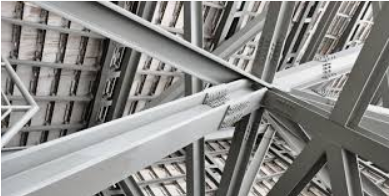 KharkivO.M. Beketov NUUE2023Methodological Guidelines for Performing Practical Classes and Independent Work on the Subject “Metal Structures Design (Special Course)” (for all educational forms Bachelor’s Degree students on specialty 192 – Building Industry and Civil Engineering, of educational program “Civil and Industrial Engineering”) / O. M. Beketov National University of Urban Economy in Kharkiv; com. : Olena Lugchenko, Pavlo Firsov. – Kharkiv : O. M. Beketov NUUE, 2023. – …… p.Compliers: 	О. Lugchenko			P. FirsovReviewer: PhD (Engineering), Ass. Professor S. ZolotovRecommended by the Building Constructions Department,record № ____ on  ____________2023 